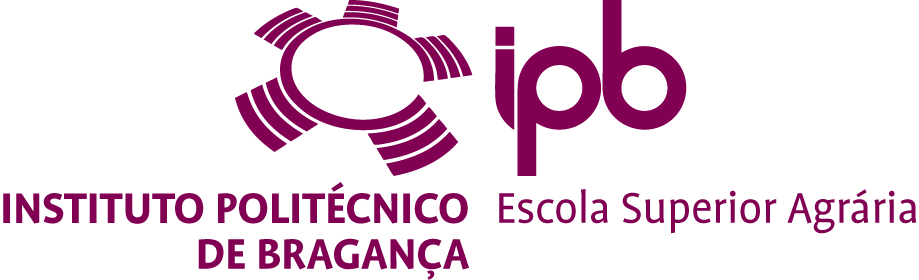 Inserir título do temaInserir nome do alunoDissertação apresentada à Escola Superior Agrária de Bragança para obtenção do Grau de Mestre em …Orientado porInserir nome do orientadorEsta dissertação não inclui as críticas e sugestões feitas pelo JúriBragançaInserir ano